Tržaška cesta 21, 1000 Ljubljana	T: 01 478 16 50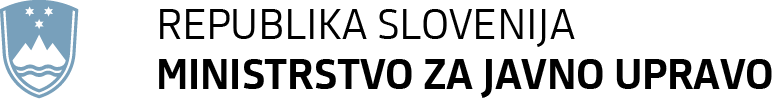 	F: 01 478 16 99	www.mju.gov.siURAD PREDSEDNIKA REPUBLIKEDRŽAVNI ZBOR REPUBLIKE SLOVENIJEDRŽAVNI SVET REPUBLIKE SLOVENIJEUSTAVNO SODIŠČE REPUBLIKE SLOVENIJERAČUNSKO SODIŠČE REPUBLIKE SLOVENIJEVARUH ČLOVEKOVIH PRAVIC REPUBLIKE SLOVENIJEDRŽAVNA REVIZIJSKA KOMISIJA REPUBLIKE SLOVENIJEINFORMACIJSKI POOBLAŠČENEC REPUBLIKE SLOVENIJEKOMISIJA ZA PREPREČEVANJE KORUPCIJE REPUBLIKE SLOVENIJEDRŽAVNA VOLILNA KOMISIJAFISKALNI SVETSODNI SVETZAGOVORNIK NAČELA ENAKOSTIVRHOVNO SODIŠČE REPUBLIKE SLOVENIJEVRHOVNO DRŽAVNO TOŽILSTVODRŽAVNO ODVETNIŠTVOOBČINEZDRUŽENJE OBČIN SLOVENIJESKUPNOST OBČIN SLOVENIJEZDRUŽENJE MESTNIH OBČIN SLOVENIJEMINISTRSTVAORGANI V SESTAVI MINISTRSTEVVLADNE SLUŽBEUPRAVNE ENOTEŠtevilka: 	0100-69/2020/26Datum: 	24. 7. 2020 Zadeva: 	Pojasnilo v zvezi z določanjem obsega in izplačili sredstev za redno delovno uspešnost ravnateljev, direktorjev in tajnikov (javni uslužbenci plačne skupine B)Spoštovani,Ministrstvo za javno upravo je z dopisom št. 0100-69/2020/12 z dne 16. 3. 2020 (pojasnilo RDU z dne 16. 3. 2020) že posredovalo obsežna pojasnila oziroma usmeritve glede izvajanja določb predpisov in kolektivne pogodbe, ki se nanašajo na določanje obsega sredstev ter izplačevanje redne delovne uspešnosti za javne uslužbence, s katerim je bilo pojasnjeno tudi določanje obsega sredstev ter izplačevanje delovne uspešnosti za ravnatelje, direktorje in tajnike. Glede na to, da v zvezi z izplačevanjem redne delovne uspešnosti ravnateljev, direktorjev in tajnikov prejemamo številna vprašanja, v nadaljevanju posredujemo dodatna pojasnila v zvezi z določanjem in izplačevanjem redne delovne uspešnosti za direktorje.Kot že pojasnjeno v pojasnilu RDU z dne 16. 3. 2020, se v skladu s prvim odstavkom 22. člena Zakona o sistemu plač v javnem sektorju (Uradni list RS, št. 108/09 – uradno prečiščeno besedilo, 13/10, 59/10, 85/10, 107/10, 35/11 – ORZSPJS49a, 27/12 – odl. US, 40/12 – ZUJF, 46/13, 25/14 – ZFU, 50/14, 95/14 – ZUPPJS15, 82/15, 23/17 – ZDOdv, 67/17 in 84/18, v nadaljevanju: ZSPJS), skupen obseg sredstev za redno delovno uspešnost za plačilo ravnateljev, direktorjev in tajnikov oblikuje in izkazuje ločeno.V skladu z drugim odstavkom 1. člena Uredbe o plačah direktorjev v javnem sektorju (Uradni list RS, št. 68/17, 4/18 in 30/18, v nadaljevanju: Uredba) se kot delovna mesta direktorjev štejejo tudi delovna mesta rektorjev, dekanov, predsednikov, ki niso funkcionarji, direktorjev vladnih služb, generalnih direktorjev in direktorjev organov v sestavi, načelnika Generalštaba Slovenske vojske, generalnih direktorjev direktoratov, glavnih inšpektorjev, generalnih sekretarjev oziroma sekretarjev državnih organov, ki niso funkcionarji, načelnikov upravnih enot, direktorjev oziroma tajnikov občinskih uprav in strokovnih direktorjev oziroma strokovnih vodij. Delovna mesta tajnikov se, v skladu s tretjim odstavkom tega člena,  nanašajo na glavne tajnike univerz. Uredba se, upoštevaje četrti odstavek 1. člena, uporablja tudi za vršilce dolžnosti direktorjev, namestnike in pomočnike direktorjev ter člane uprave, kar pomeni, da se vsa pravila, ki se nanašajo na redno delovno uspešnost direktorjev, uporabljajo tudi za vršilce dolžnosti direktorjev, namestnike in pomočnike direktorjev ter člane uprave.Pri oblikovanju in izkazovanju ter delitvi mase sredstev za redno delovno uspešnost direktorjev se torej upoštevajo vsi javni uslužbenci, ki so pri proračunskem uporabniku razporejeni na delovna mesta plačne skupine B (v nadaljevanju: direktorji).Določitev redne delovne uspešnosti direktorjevV skladu s tretjim odstavkom 22.a člena ZSPJS višino dela plače za redno delovno uspešnost direktorjev določi organ, pristojen za njihovo imenovanje, na podlagi meril, ki jih določi pristojni minister. Organ, pristojen za imenovanje direktorja, je tisti organ, ki je s področnim predpisom oziroma aktom o ustanovitvi proračunskega uporabnika pristojen za imenovanje direktorja pri posameznem proračunskem uporabniku (npr.: ustanovitelj (občina, Republika Slovenija), pristojni minister, svet zavoda, ipd.).Upoštevaje določbo tretjega odstavka 7. člena Uredbe mora organ, pristojen za imenovanje direktorja, pri odločanju o višini dela plače za redno delovno uspešnost pridobiti soglasje ustanovitelja (npr. v primeru, ko je za imenovanje direktorja pristojen svet zavoda, mora ta pridobiti soglasje Vlade Republike Slovenije, občine, oziroma drugega organa, ki je ustanovitelj proračunskega uporabnika). V primeru oseb javnega prava, katerih ustanovitelj je lokalna skupnost in se ne financirajo iz proračuna lokalne skupnosti, mora biti podano tudi soglasje pristojnega ministra. V primeru oseb javnega prava, katerih direktorje imenuje pristojni minister, minister v imenu ustanovitelja izda sklep o dodelitvi dela plače za delovno uspešnost in soglasje vlade ni potrebno. Soglasje ustanovitelja ni potrebno tudi v primeru, ko je organ pristojen za imenovanje direktorja obenem tudi organ, ki izvaja ustanoviteljske pravice.V četrtem odstavku 7. člena Uredba določa, da mora biti soglasje ustanovitelja oziroma pristojnega ministra izdano najpozneje v 30 dneh po prejemu vloge za izdajo soglasja. Če ustanovitelj oziroma pristojni minister po prejemu popolne vloge soglasja ne izda v tem roku, oziroma njegove izdaje ne zavrne, se šteje, da je soglasje dano. V nadaljevanju Uredba v petem odstavku tega člena določa, da mora vloga za izdajo soglasja vsebovati poslovno poročilo in utemeljitev izplačila dela plače za delovno uspešnost na podlagi meril, določenih s pravilnikom pristojnega ministra.Izjemoma, v skladu z drugim odstavkom 2. člena Pravilnika o merilih za ugotavljanje delovne uspešnosti direktorjev v javni upravi (Uradni list RS, št. 28/06), višino dela plače za delovno uspešnost uradnikov na položaju generalnega direktorja, generalnega sekretarja, direktorja organa v sestavi ministrstva, direktorja vladne službe in direktorja oziroma tajnika občinske uprave določi predstojnik direktorja (predsednik vlade, minister, generalni sekretar vlade, župan).Obseg sredstev za redno delovno uspešnost direktorjevV pojasnilu RDU z dne 16. 3. 2020 je že bilo pojasnjeno, da v skladu z določbami Uredbe (drugi odstavek 7. člena), direktorjem pripada redna delovna uspešnost v okviru obsega sredstev, ki so za ta namen zagotovljena v skladu s Kolektivno pogodbo za javni sektor (Uradni list RS, št. 57/08, 23/09, 91/09, 89/10, 89/10, 40/12, 46/13, 95/14, 91/15, 21/17, 46/17, 69/17 in 80/18, v nadaljevanju: KPJS). Skupen obseg sredstev za plačilo redne delovne uspešnosti javnih uslužbencev za leto 2008 znaša, upoštevaje določbo 27. člena KPJS, 2% letnih sredstev za osnovne plače. Skupen obseg sredstev za plačilo redne delovne uspešnosti se za vsako naslednje leto določi z aneksom h kolektivni pogodbi za javni sektor najkasneje do 1. septembra, pri čemer se, v primeru, da skupen obseg sredstev do tega roka ni določen, v tekočem letu uporablja enak odstotek kot v preteklem letu.  Upoštevaje navedeno se, tako kot za ostale javne uslužbence, tudi za direktorje v letu 2020 obseg sredstev za redno delovno uspešnost določa upoštevaje odstotek, kot je bil s KPJS določen za leto 2008, in sicer v višini 2% letnih sredstev za osnovne plače.V skladu z določbo drugega odstavka 7. člena Uredbe pa se direktorjem redna delovna uspešnost lahko določi tudi v višjem obsegu, kot so za ta namen zagotovljena sredstva v skladu s KPJS, pod pogojem, da višji obseg ne posega v obseg sredstev za redno delovno uspešnost javnih uslužbencev in pod pogojem, da so sredstva za ta namen zagotovljena. Skupen obseg sredstev za redno delovno uspešnost, nad zagotovljenim obsegom v skladu s KPJS za direktorje v državnih organih določi vlada, za uprave lokalnih skupnosti pa občinski svet. Za uprave pravosodnih organov skupen obseg sredstev za redno delovno uspešnost direktorjev nad zagotovljenim v skladu s KPJS določi vlada na predlog ministra, pristojnega za pravosodje, po predhodnem predlogu predstojnika pravosodnega organa. Glede na to, da Uredba v primeru direktorjev javnih zavodov, javnih agencij, javnih skladov in drugih oseb javnega prava posebej ne določa pristojnosti za določitev višjega obsega sredstev redne delovne uspešnosti (nad zagotovljenim v skladu s KPJS), o tem odloča organ, ki je pristojen za določitev višine dela plače za redno delovno uspešnost direktorja, torej organ pristojen za imenovanje direktorja javnega zavoda, javne agencije javnega sklada oziroma druge osebe javnega prava.Redna delovna uspešnost direktorjev se torej, pod določenimi pogoji, lahko določi v višjem obsegu, kot so za ta namen zagotovljena sredstva v skladu s Kolektivno pogodbo za javni sektor, pri čemer pa je tudi v tem primeru treba upoštevati določbo prvega odstavka 22. člena ZSPJS, ki skupni obseg sredstev za plačilo redne delovne uspešnosti, določa v višini najmanj 2% in ne več kot 5% letnih sredstev za osnovne plače. Navedeno pomeni, da tudi v primeru določitve višjega obsega sredstev redne delovne uspešnosti za direktorje, ta ne sme presegati 5% letnih sredstev za osnovne plače direktorjev.Obseg sredstev se pri uporabniku proračuna določi upoštevaje osnovno plačo direktorja, določeno v pogodbi o zaposlitvi (oziroma upoštevaje skupen seštevek vseh osnovnih plač javnih uslužbencev plačne skupine B, če je pri proračunskem uporabniku teh več). Za določitev obsega sredstev se upošteva vrednost plačnega razreda plačne lestvice, v katerega je uvrščen direktor. Če pride med ocenjevalnim obdobjem do prenehanja mandata direktorja in se ob nastopu novega mandata direktorja, upoštevaje 5. člen Uredbe o plačah direktorjev v javnem sektorju (Uradni list RS, št. 68/17, 4/18 in 30/18), spremeni uvrstitveni plačni razred direktorja, se za določitev obsega sredstev za redno delovno uspešnost direktorja osnovna plača direktorja upošteva sorazmerno, glede na čas trajanja posameznega mandata direktorja v ocenjevalnem obdobju.Ob tem pojasnjujemo, da je pri določitvi obsega sredstev redne delovne uspešnosti v letu 2020, kot pri ostalih javnih uslužbencih, tudi pri direktorjih potrebno upoštevati Zakon o ukrepih na področju plač in drugih stroškov dela v javnem sektorju za leti 2020 in 2021 ter izredni uskladitvi pokojnin (Uradni list RS, št. 75/19, v nadaljevanju: ZUPPJS2021), ki v 4. členu določa, da javnim uslužbencem oziroma javnim uslužbenkam, ne glede na 22. in 22.a člen ZSPJS, do 30. junija 2020 ne pripada del plače za redno delovno uspešnost. Obseg sredstev za redno delovno uspešnost direktorjev za leto 2020 se zato določi v višini 2% (oziroma do največ 5%, če so za to izpolnjeni pogoji) sredstev za osnovne plače direktorjev v obdobju od julija 2020 do decembra 2020. V letih, ki sledijo, pa se ob nespremenjeni ureditvi določanja obsega sredstev za redno delovno uspešnost, upoštevajo celoletna sredstva za osnovne plače direktorjev.Merila za določitev višine redne delovne uspešnosti direktorjevMerila za ugotavljanje delovne uspešnosti direktorjev so, na osnovi tretjega odstavka 22.a člena ZSPJS, določena s pravilniki resornih ministrstev, in sicer po posameznih področjih javnega sektorja. V ta namen so bili sprejeti naslednji pravilniki:Pravilnik o merilih za ugotavljanje delovne uspešnosti direktorjev v javni upravi (Uradni list RS, št. 28/06),Pravilnik o načinu uresničevanja posameznih pravic in obveznosti iz delovnega razmerja načelnikov upravnih enot (Uradni list RS, št. 66/03, 126/04 in 31/06),Pravilnik o merilih za ugotavljanje delovne uspešnosti direktorjev s področja dela, družine in socialnih zadev (Uradni list RS, št. 28/06),Pravilnik o merilih za ugotavljanje delovne uspešnosti direktorjev s področja šolstva (Uradni list RS, št. 81/06, 22/08, 39/08 – popr., 104/09, 4/10 in 6/12),Pravilnik o merilih za ugotavljanje delovne uspešnosti direktorjev s področja prometa (Uradni list RS, št. 28/06),Pravilnik o merilih za ugotavljanje delovne uspešnosti direktorjev s področja Ministrstva za finance (Uradni list RS, št. 28/06),Pravilnik o merilih za ugotavljanje delovne uspešnosti direktorjev oseb javnega prava s področja zdravstva (Uradni list RS, št. 57/09),Pravilnik o merilih za ugotavljanje delovne uspešnosti direktorjev s področja športa in mladinske dejavnosti (Uradni list RS, št. 81/06),Pravilnik o merilih za ugotavljanje delovne uspešnosti direktorjev s področja okolja in prostora (Uradni list RS, št. 28/06),Pravilnik o merilih za ugotavljanje delovne uspešnosti direktorjev s področja visokega šolstva, znanosti in tehnologije (Uradni list RS, št. 31/06),Pravilnik o merilih za ugotavljanje delovne uspešnosti direktorjev oseb javnega prava s področja dela Ministrstva za gospodarstvo (Uradni list RS, št. 134/06),Pravilnik o merilih za ugotavljanje delovne uspešnosti direktorjev s področja dela Ministrstva za kmetijstvo, gozdarstvo in prehrano (Uradni list RS, št. 28/06),Pravilnik o merilih za ugotavljanje redne delovne uspešnosti direktorjev pravnih oseb javnega prava s področja kulture (Uradni list RS, št. 7/09, 33/10 in 50/17),Pravilnik o merilih za ugotavljanje delovne uspešnosti direktorjev na področju gasilsko reševalne dejavnosti (Uradni list RS, št. 28/06),Pravilnik o merilih za ugotavljanje delovne uspešnosti direktorjev regionalnih razvojnih agencij (Uradni list RS, št. 28/06 in 39/18),Pravilnik o merilih za ugotavljanje delovne uspešnosti direktorja Javnega sklada Republike Slovenije za regionalni razvoj in razvoj podeželja (Uradni list RS, št. 2/10),Pravilnik o merilih za ugotavljanje delovne uspešnosti direktorja Javnega gospodarskega zavoda Protokolarne storitve Republike Slovenije (Uradni list RS, št. 70/07),Pravilnik o merilih za ugotavljanje delovne uspešnosti direktorjev javnih gospodarskih zavodov s področja pravosodja (Uradni list RS, št. 31/06),Pravilnik o merilih za ugotavljanje delovne uspešnosti direktorjev s področja pravosodja (Uradni list RS, št. 31/06).Pravilniki določajo merila, ki so podlaga za določitev višine redne delovne uspešnosti direktorjev in vrednotenje teh meril po posameznih področjih javnega sektorja. Pri določanju višine redne delovne uspešnosti direktorja se, upoštevaje poslovno poročilo proračunskega uporabnika, ovrednotijo merila določena v pravilniku za posamezno področje javnega sektorja in se na tej osnovi določi višina redne delovne uspešnosti direktorja.Določitev najvišjega možnega izplačila redne delovne uspešnosti direktorjaNajvišje možno izplačilo redne delovne uspešnosti direktorjev se določa upoštevaje 22.a člen ZSPJS, ki določa da lahko redna delovna uspešnost letno znaša največ dve osnovni mesečni plači javnega uslužbenca. Kot osnova se upošteva višina osnovne plače javnega uslužbenca v mesecu decembru preteklega leta, torej osnovna plača direktorja, ki mu je pripadala v skladu s pogodbo o zaposlitvi za mesec december preteklega leta. Za določitev najvišjega možnega izplačila redne delovne uspešnosti direktorja se za leto 2020 tako upošteva osnovna plača, ki je direktorju pripadala za mesec december 2019.Če direktor v tekočem letu prvič sklene delovno razmerje v javnem sektorju ali nastopi mandat med letom in je bil pred tem že zaposlen v javnem sektorju, na delovnem mestu v plačnih skupinah od C do K, se znesek iz prejšnjega odstavka določi na podlagi osnovne plače, ki bi mu na delovnem mestu direktor pripadala za december preteklega leta. Direktor lahko v tem primeru prejme le sorazmerni del dvakratnika osnovne plače, pri čemer se ta določi upoštevaje datum nastopa mandata.V primeru ustanovitve nove osebe javnega prava v tekočem letu, se za določitev najvišjega možnega izplačila redne delovne uspešnosti upošteva osnovna plača, ki je ob imenovanju direktorja določena za to delovno mesto. Tudi v tem primeru lahko direktor, upoštevaje datum nastopa mandata, prejme le sorazmerni del dvakratnika osnovne plače.Sorazmernost pri določitvi najvišjega možnega izplačila redne delovne uspešnosti direktorja pa je treba v letu 2020 upoštevati tudi glede na določbo 4. člen ZUPPJS2021, v skladu s katero se redna delovna uspešnost začne izplačevati s 1. 7. 2020. Direktorji lahko zato v letu 2020 prejmejo le sorazmerni del dvakratnika osnovne plače, torej največ 6/12 dvakratnika osnovne plače, ki bi jim pripadala za mesec december 2019 oziroma osnovne plače, določene s pogodbo o zaposlitvi direktorja. Direktorjem, ki mandat nastopijo po 1. 7. 2020, pa se sorazmerni del dvakratnika osnovne plače določi upoštevaje datum nastopa mandata.Ob tem pa pojasnjujemo, da je tudi v tem primeru treba upoštevati določbo prvega odstavka 22. člena ZSPJS, v skladu s katero skupni obseg sredstev za plačilo redne delovne uspešnosti ne sme presegati 5% letnih sredstev za osnovne plače direktorja. Direktorju se torej lahko izplača redna delovna uspešnost v višini dvakratnika osnovne plače le, če ta hkrati ne presega obsega sredstev, ki se za to lahko namenijo (2% letnih sredstev za osnovne plače direktorja, oziroma, če so za to izpolnjeni vsi pogoji, do največ 5% letnih sredstev za osnovne plače direktorja). V nasprotnem primeru se lahko direktorju izplača redna delovna uspešnost le v okviru obsega sredstev za redno delovno uspešnost direktorja, določenega v skladu  s KPJS in ZSPJS. Kot že pojasnjeno v 2. točki tega dopisa, se pri ugotavljanju obsega sredstev za izplačilo redne delovne uspešnosti za leto 2020, upošteva sorazmernost glede na datum začetka izplačila redne delovne uspešnosti (torej upoštevaje obseg sredstev za plače v obdobju od julija 2020 do decembra 2020).Izplačilo redne delovne uspešnosti direktorjevGlede na to, da direktorjem v skladu z ZUPPJS2021 redna delovna uspešnost do 30. 6. 2020 ne pripada ter upoštevaje prvi odstavek 7. člena Uredbe, ki določa, da se direktorjem v javnih zavodih, javnih agencijah, javnih skladih in drugih osebah javnega prava, del plače za redno delovno uspešnost v okvirih, ki jih določa zakon, izplačuje enkrat letno na podlagi poslovnega poročila, in sicer za redno delovno uspešnost v preteklem letu, bo direktorjem redna delovna uspešnost za obdobje od 1. 7. 2020 do 31. 12. 2020 lahko izplačana v letu 2021, na podlagi poslovnega poročila za leto 2020.Izjema so le direktorji v državnih organih, drugih državnih organih, upravah pravosodnih organov in upravah lokalnih skupnosti (razen načelnikov upravnih enot) katerim se redna delovna uspešnost izplačuje v rokih, ki veljajo za ostale javne uslužbence.S spoštovanjem, Poslano:naslovnikom po e – pošti.Urška Bandržavna sekretarka